PARTNERSTWO LOKALNE NA RZECZ EKONOMII SPOŁECZNEJUmowę partnerstwa podpisało 69 instytucji a zakres ich współpracy partnerskiej obejmuje:promocję i wsparcie rozwoju ekonomii społecznej,wspieranie działań na rzecz rozwoju ekonomii społecznej skierowanych do osób zagrożonych wykluczeniem społecznym.Celem partnerstwa jest wspólne promowanie idei ekonomii społecznej oraz lobbowanie działań informacyjno-edukacyjnych na rzecz ekonomii społecznej. Działalność partnerstwa jest koordynowana przez wybraną spośród sygnatariuszy Radę Programową, w skład której wchodzą przedstawiciele różnych środowisk związanych                 z ekonomią społeczną. Rada stanowi forum wymiany doświadczeń i proponowania nowych rozwiązań w obszarze ekonomii społecznej. Włącza się w różnorodne działania służące rozwojowi ekonomii społecznej.Zorganizowano cztery spotkania Rady Programowej, w trakcie których poruszano tematykę dotyczącą:   - wypracowania wniosków i rekomendacji na rzecz wsparcia ekonomii społecznej,- utworzenia forum wzajemnej wymiany informacji pomiędzy pracownikami PUP, OPS  i PCPR,- perspektyw finansowania ekonomii społecznej w ramach RPO Lubuskie 2020,- dobrych praktyk  z ekonomii społecznej na przykładzie :PUP w Strzelcach Krajeńskich, Powiatowego    Centrum Pomocy Rodzinie w Gorzowie Wlkp. Gorzowskiego Centrum Pomocy Rodzinie, Fundacji  Animacji Kobiet z Gorzowa Wlkp., Fundacji Merkury z Wałbrzycha, Stowarzyszenia na rzecz Osób           z  Upośledzeniem Umysłowym w Gorzowie Wlkp. 18 listopada 2016r. zorganizowano  spotkanie sygnatariuszy partnerstwa. Głównym celem spotkania było podsumowanie dotychczasowych działań partnerskich podejmowanych przez Radę Programową. Podczas spotkania zaprezentowane zostały działania różnych instytucji służące wsparciu sektora ekonomii społecznej w regionie lubuskim. Spotkanie było też okazją do wymiany doświadczeń                       w działaniach na rzecz ekonomii społecznej.W ramach współpracy z Regionalnym Ośrodkiem Polityki Społecznej członkowie Rady uczestniczyli           w pracach Regionalnego Komitetu Rozwoju Ekonomii Społecznej. Uczestniczono w 6 spotkaniach  roboczych, w trakcie których realizowano:               - opracowano harmonogram działań Komitetu w obszarze ekonomii społecznej,                - omawiano zadania dotyczące koordynacji i monitorowania sektora  ekonomii społecznej,               - ustalono i realizowano zakres prac grupy roboczej ds. współpracy z JST i biznesu.Realizując współpracę z Ośrodkiem Wsparcia Ekonomii Społecznej uczestniczono                                           w  trzech spotkaniach z kadrą OWES, w trakcie których prezentowano informacje  z działań                podejmowanych przez  Radę i OWES na rzecz ekonomii społecznej.2Opracowano dwie rekomendacje na rzecz ekonomii społecznej : 1.Zorganizowano szkolenie pt. „Arteterapia sposobem na  stres” dla  pracowników instytucji rynku pracy, integracji społecznej i podmiotów ekonomii społecznej. Celem szkolenia było umożliwienie pracownikom instytucji partnerskich zdobycia wiedzy  z zakresu arteterapii                   i wykorzystanie jej w pracy z osobami zagrożonymi wykluczeniem społecznym.  2.Utworzono forum wzajemnej wymiany informacji i doświadczeń pracowników PUP, OPS                                 i  PCPR. Podjęto działania mające na celu:   -przekazywanie informacji o możliwościach wsparcia na rzecz wspólnych klientów ( w trakcie     cyklicznych spotkań partnerskich, co najmniej 3 razy w roku),  -prezentowanie dobrych praktyk z zakresu skutecznej współpracy na rzecz wspólnego klienta     przez pracowników PUP, OPS, PCPR ( w trakcie  cyklicznych spotkań partnerskich,                      co najmniej 3 razy w roku). Zorganizowano i uczestniczono w 24 spotkaniach informacyjnych dotyczących popularyzowania partnerstwa i tematyki ekonomii społecznej w regionie. Odbyły się one w instytucjach rynku pracy, integracji społecznej, NGO, JST i PES.Na stronie internetowej WUP i sygnatariuszy Partnerstwa zamieszczane są Komunikaty z działań      podejmowanych przez Radę Programową. Zamieszczono 4 Komunikaty w 69 instytucjach partnerskich.   Uzyskane efekty 1.Są kwestie, które nawet jeśli  nie zostały ujęte w formie rekomendacji i wniosków pisemnych stanowią temat do dyskusji i wymiany doświadczeń podczas spotkań sygnatariuszy partnerstwa. 2. W ramach partnerstwa promowane są wszelkiego rodzaju przedsięwzięcia, pokazywane są dobrze funkcjonujące podmioty ekonomii społecznej, prowadzona jest działalność informacyjno-edukacyjna                      dla sygnatariuszy partnerstwa.               3. Działania partnerskie przyczyniły się do  poprawy współdziałania w zakresie ekonomii społecznej                      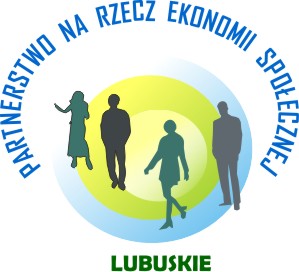                wśród sygnatariuszy partnerstwa.             Sekretariat partnerstwa prowadzi:             Jadwiga Klimanowska             tel.95 729 85 71                jkog@wup.zgora.pl